

Agenda: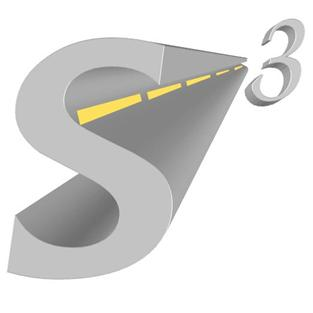 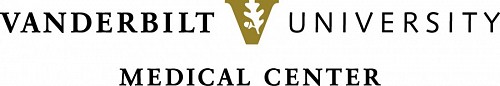 S3: Success, Strategy, and the Scope of Nursing Leadership: A SeriesWed, August 2, 8:00 am – 4:00 pm   Location:  Light Hall, Room 431Wed, August 9, 8:00 am – 4:00 pm   Location:  Light Hall, Room 437The S3 series will focus on providing instruction and coaching on practical strategies for the nurse who has been placed in the new role of Charge Nurse, Assistant Nurse Manager, CSL (Clinical Staff Leader) or RSL (Relief Staff Leader.)  This TWO-DAY course will highlight resources available within the VUMC system, communication skills, interpretation of reports and performance evaluations.  The goal of this course is to provide the participant with tools and resources for a successful transition into a nursing leadership role.While this class is designed for the new Charge Nurse, Assistant Nurse Manager, RSL or CLS, new Nurse Managers as well as front line leaders who have less than a year of experience could also benefit from the content of this course.  Class size will be limited to 25 participants to provide opportunities for small group work and interaction. Kelly Ernst, RN-BC, MSNRegina Stuart, Program CoordinatorProposed Agenda with ObjectivesS3: Success, Strategy, and the Scope of Nursing Leadership: A SeriesDay 1: Taking Charge of ChangeTime: 8:00 a.m. – 4:00 p.m.Introduction and Welcome	Facilitator: Kelly Ernst	Time: 8:00 a.m. – 8:15 a.m. (15 minutes)Discuss application projectIt’s Who We Are; It’s What We Do 	Facilitator: Kelly Ernst	Time: 8:15 a.m. – 9:00 a.m. (45 minutes)	Objectives:List two organizational objectives for this yearList two safety initiatives that directly relate to your unit or areaName one specific nursing quality pillar goalDescribe two key job functions and how you can fulfill them over the next yearIdentify the role of the Charge Nurse and/or Assistant Manager in ensuring organizational goals are metHopes and Concerns Facilitator: Kelly Ernst	Time: 9:00 a.m. –9:35 a.m. (35 minutes)	Objectives:Work in groups to identify hopes and concerns for your new roleIdentify and discuss expectations and anxieties related to this new roleBreak	Time: 9:35 a.m. – 9:45 a.m. (10 minutes)Effective Role Transition: It’s Where We’re GoingFacilitator: Kelly Ernst	Time: 9:45 a.m. – 10:20 a.m. (35 minutes)	Objectives:Identify key differences and challenges of transition from peer to leader and role model, and for each key challenge, identify at least one adjustment techniqueApply methods for balancing staff and patient needsCompare and contrast key functions of caregiver and leadership rolesUtilize interactions with staff as opportunities to identify strengths and weaknesses of performanceRecognize and apply the appropriate leadership technique for a given situation Recognize and apply appropriate problem-solving techniques for a given situationTeamwork: The Art of Dynamic Communication in Promoting Positive Performance	in the WorkplaceFacilitator: Joey Qualls, Organizational Effectiveness Time:  10:20 a.m. – 11:20 a.m. (60 minutes)	Objectives:Apply a method of understanding communication preferences in order to facilitate good working relationships among team membersIdentify human resource practices, resources, and time-lines to support the performance management process. Break	Time: 11:20 a.m. – 11:30 a.m. (10 minutes)Patient Satisfaction Data:  Tool and Interventions	Facilitator:  Meredith Speight, Consultant Patient Access and ExperienceTime: 11:30 a.m. – 12:10 pm (40 minutes)Objectives:Differentiate between HCAPHPS and Press Ganey patient satisfaction surveys.Describe factors determined by each survey.Recognize interventions being developed and implemented within VUMC   Resources: Who You Gonna Call?Facilitator: Kelly Ernst	Time: 12:10 p.m. – 12:30 p.m. (20 minutes)	Objectives:Identify your direct report supervisor from the organizational chart	Use grid of HR courses to identify Vanderbilt leadership resourcesIdentify one course that would be considered “mandatory” for you to attend from the listing of courses.Using the resource listing handout, Identify one resource that you did not previously realize was available to youLunch  (On your own)	Time:  12:30 p.m. – 1:15 p.m. (45 minutes)Stop, Drop, and Roll: Emergency Preparedness and ResponseFacilitator: Jeff Mangrum, Emergency PreparednessTime: 1:15 p.m. – 2:05 p.m. (50 minutes)ObjectivesLocate disaster manualDescribe fire and evacuation responseDescribe disaster protocolsIdentify location and function of Describe how to interact with  and what information to report“VP What??” Advancement within VPNPPFacilitator: Kelly ErnstTime:  2:05 p.m.  – 2:45  p.m. (40 minutes)              ObjectivesDiscuss the overall goals of VPNPP.Describe the 4 levels of nursing care as defined through VPNPP.Identify the steps involved in RN advancement.Identify resources to better understand VPNPP and the advancement process.Demonstrate assignment, completion and/or approval of evaluation packages in the VPNPP system.Differentiate between types of evaluations that might be assigned to staff.Finding Joy in the WorkplaceFacilitator:  Shelly Anglin, Manager, VHVI Outpatient MCE ClinicTime: 2:45 p.m. – 3:45 p.m. (40 minutes)ObjectivesDefine joy.Differentiate Stress and Burnout.Identify employable strategies for mitigating stress and burnout and remaining connected with joy.    Evaluation     Reminder about Application Project due next week     Discussion of Long Term Project     Course EvaluationFacilitator:  Kelly Ernst             Time:  3:45 p.m. – 4:00 p.m.  (15 minutes)Day 2: The Quest for QualityTime: 8:00 a.m. – 4:00 p.m.Welcome Facilitator: Kelly ErnstTime: 8:00 a.m. – 8:10 a.m. (10 minutes)Objectives:Get answers to remaining questions from Day 1Discussion of Long Term ProjectEveryday Healthcare Ethics:  Leadership in the Era of Patient-Centered CareFacilitator: Kate PayneTime: 8:10 a.m. – 9:05 a.m. (55 minutes)Objectives:Identify key skills and traits that promote daily patient-centered care   Recognize the role of leadership in responding to ethical situations in health careIdentify institutional resources for dealing with complex ethical situations      Controlled Substance Management and Diversion DetectionFacilitator: Andrea Bryant, PharmacyTime:  9:05 a.m. – 9:40 a.m. (35 minutes)Objectives: Define drug diversion Describe the scope of prescription drug abuse Discuss diversion detection strategies Review reporting capabilities Review inventory discrepancy resolutionRisky Business: Playing It Safe in HealthcareFacilitator: Cherry Salmon, Risk Management    	Time:  9:40 a.m. – 10:20 p.m.	ObjectivesOutline the role of the Risk Management DepartmentExplain the purpose of Veritas reportingDistinguish between information that should be included in the EMR vs that in a Veritas reportDescribe the role risk management, as well as the leadership team play when addressing difficult situations.List reasons that patients and families file suitDistinguish between Veritas reports and Tennessee First Report of InjuryList steps an injured employee should take, including Tennessee First Report of InjuryBreak	Time: 10:20 a.m. – 10:40 a.m. (20 minutes)Patient PlacementFacilitators: Cheryl Miles-Boggs, Marie Williams and Jenny Hickman	Time:  	10:40 a.m. – 11:10 p.m. (30 minutes)      Objectives:Describe how bed management and the charge nurse can work together to improve patient flowDescribe two things that are important for every nurse to know regarding the reporting of a patient’s death here at VanderbiltShared GovernanceFacilitator:  Erin Tickle, Director Shared GovernanceTime: 11:10 a.m. – 11:55 a.m. (50 minutes)Objectives:Describe the Shared Governance philosophy at VanderbiltList the organizational structures that facilitate shared governance implementation List examples of collaborative decisions at the unit/clinic levelLunch  (On your own)	Time: 11:55 p.m. – 12:40 p.m. (45 minutes)Discussion of Application ProjectFacilitator: Kelly ErnstTime: 12:40 p.m. – 1:40 p.m. (60 minutes)Objectives:Get answers to remaining questions from Day 1Report on results of application projectLean on Me: Personal and Professional Resources Facilitator: Margie Gale Time: 1:40 – 2:40 p.m. (60 minutes)Objectives:List signs that you might observe in the employee who is impairedDescribe immediate actions to take if you encounter an employee who you suspect is impairedDescribe symptoms that you might observe in your area if lateral violence existsSummarize actions to take if you or someone else witnesses lateral violence on your unit or areaNote resources available to you to deal with an impaired employee and/or lateral violenceThe Bottom Line: Daily Decisions that Influence the Finance PillarFacilitator:  Sheila ThompsonTime: 2:40 p.m. – 3:40 p.m. (60 minutes)       ObjectivesDescribe how staffing and scheduling practices impact the budget Understand how to use HPPD when making scheduling decisions.Utilize decision making logic based on staffing scenarios EvaluationCompletion of Long Term Goals & Course EvaluationFacilitator:  Kelly ErnstTime:  3:40 pm – 4:00 pm